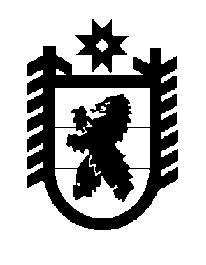 Российская Федерация Республика Карелия    ПРАВИТЕЛЬСТВО РЕСПУБЛИКИ КАРЕЛИЯПОСТАНОВЛЕНИЕот 15 апреля 2013 года № 125-Пг. Петрозаводск О внесении изменения в постановление Правительства  Республики Карелия от 21 августа 2012 года № 262-П Правительство Республики Карелия п о с т а н о в л я е т:Внести в приложение к постановлению Правительства Республики Карелия от 21 августа 2012 года № 262-П «О региональных нормативах финансового обеспечения образовательной деятельности государственных образовательных учреждений Республики Карелия и муниципальных образовательных учреждений» (Собрание законодательства Республики Карелия, 2012, № 8, ст. 1468) изменение, изложив его в следующей редакции:Региональные нормативыфинансового обеспечения образовательной деятельности государственных образовательных учреждений Республики Карелия и муниципальных образовательных учреждений*I. По реализации основных общеобразовательных программ дошкольного, начального общего, основного общего, среднего (полного) общего образования(рублей в год)II. По реализации основных общеобразовательных программ дошкольного, начального общего, основного общего, среднего (полного) общего образования в части финансирования расходов на оплату труда педагогических работников, расходов на учебники и учебные, учебно-наглядные пособия, технические средства обучения, игры, игрушки, расходные материалы**                                                                                                                                                                                                              (рублей в год)_____________* К региональным нормативам финансового обеспечения образовательной деятельности государственных образовательных учреждений Республики Карелия и муниципальных образовательных учреждений применяются следующие коэффициенты:______________** Указанные региональные нормативы финансового обеспечения образовательной деятельности государственных образовательных учреждений Республики Карелия и муниципальных образовательных учреждений применяются для имеющих государственную аккредитацию негосударственных общеобразовательных учреждений.».           Глава  Республики  Карелия                                                                    А.П. Худилайнен«Приложение к постановлению Правительства Республики Карелия от 21 августа 2012 года № 262-П№ п/пТип и вид образовательного учреждения, уровеньобразовательной программыРазмер норматива в расчете на одного обучающегося, воспитанникаРазмер норматива в расчете на одного обучающегося, воспитанникаРазмер норматива в расчете на одного обучающегося, воспитанникаРазмер норматива в расчете на одного обучающегося, воспитанника№ п/пТип и вид образовательного учреждения, уровеньобразовательной программыв образовательном учреждении, расположенном на территории города или поселка городского типа (за исключением малокомплектных сельских и рассматриваемых в качестве таковых учреждений)в образовательном учреждении, расположенном на территории сельского населенного пункта (за исключением малокомплектных сельских и рассматриваемых в качестве таковых учреждений)в  малокомплектных сельских и рассматриваемых в качестве таковых учреждениях (за исключением  средних общеобразовательных школ, расположенных на территории городского округа)в  малокомплектных сельских и рассматриваемых в качестве таковых учреждениях – средних общеобразовательных школах, расположенных на территории городского округа123456Дошкольное образовательное учреж-дение (детский сад, детский сад для детей раннего возраста, детский сад для детей предшкольного (старшего дошкольного) возраста,  детский сад присмотра и оздоровления, детский сад компенсирующего вида, детский сад комбинированного вида, детский сад общеразвивающего вида с приоритетным осуществлением деятельности по одному из направлений развития воспитанников, центр развития ребенка –детский сад)1.Дошкольное образование 1504615046--Образовательное учреждение для  детей дошкольного и младшего школьного возраста (начальная школа-детский сад)1234562.Дошкольное образование 150461504615046-3.Начальное общее образование (за исключе-нием обучения в специи-альных (коррекционных) классах для обучаю-щихся с ограниченными возможностями здоровья)1964841828109853-4.Начальное общее образо-вание в специиальном (коррекционном) классе для обучающихся с ограниченными возможностями здоровья6296162961109853-5.Начальное общее обра-зование с применением технологий дистанцион-ного обучения (за исключением обучения в специальных (коррек-ционных) классах для обучающихся  с ограни-ченными возможностями здоровья)2122943409109853-6.Начальное общее образо-вание при организации обучения обучающихся с ограниченными возмож-ностями здоровья и длительно болеющих по медицинским показаниям на дому (за исключением обучения в специальных (коррекционных) классах для обучающихся с ограниченными возможностями здоровья)115538137718109853-7.Начальное общее образование при организации обучения обучающихся с ограни-ченными возможностями здоровья по индивидуаль-ным учебным планам в общеобразовательных классах (за исключением обучения в специальных (коррекционных) классах для обучающихся с ограниченными возмож-ностями здоровья)2070242882109853-123456Общеобразовательное учреждение (начальная общеобразовательная школа, основная общеобразовательная школа, средняя обще-образовательная школа, средняя общеобразова-тельная школа с углубленным изучением отдельных предметов, гимназия, лицей), вечернее  (сменное) общеобразовательное учреждение (открытая  (сменная) общеобразова-тельная  школа, центр образования)8.Дошкольное образование 150461504615046150469.Начальное общее обра-зование (за исключением обучения в специальных (коррекционных) классах для обучающихся с ограниченными возможностями здоровья)19648418281098535795710.Начальное общее обра-зование с применением технологий дистан-ционного обучения (за исключением обучения в специальных (коррек-ционных) классах для обучающихся  с ограни-ченными возможностями здоровья)21229434091098535795711.Начальное общее обра-зование при организации обучения обучающихся с ограниченными возможностями здоровья и длительно болеющих по медицинским показа-ниям на дому (за исключением обучения в специиальных (коррек-ционных) классах для обучающихся с ограни-ченными возможностями здоровья)1155381377181098535795712345612.Начальное общее обра-зование при организации обучения обучающихся с ограниченными возмож-ностями здоровья по индивидуальным учебным планам в общеобразова-тельных классах (за исключением обучения в специальных (коррекционных) классах для обучающихся с ограниченными возмож-ностями здоровья)20702428821098535795713.Начальное общее образо-вание в специальном (коррекционном) классе для обучающихся с ограниченными возможностями здоровья62961629611098535795714.Основное общее (за исключением обучения в специальных (коррек-ционных) классах для обучающихся  с ограниченными возможностями здоровья)28917573881098535795715.Основное общее обра-зование с применением технологий дистанцион-ного обучения (за исключением обучения в специальных (коррек-ционных) классах для обучающихся  с ограни-ченными возможностями здоровья)30498589691098535795716.Основное общее образо-вание при организации обучения обучающихся с ограниченными возможностями здоровья и длительно болеющих по медицинским показаниям на дому            (за исключением обучения в специальных (коррекционных) классах для обучающихся с ограниченными возможностями здоровья)1248071532781098535795712345617.Основное общее образо-вание при организации обучения обучающихся с ограниченными возмож-ностями здоровья по индивидуальным учебным планам в общеобразовательных классах (за исключением обучения в специальных (коррекционных) классах для обучающихся  с ограниченными возмож-ностями здоровья)29971584421098535795718.Основное общее образо-вание в специальном (коррекционном) классе для обучающихся с ограниченными возможностями здоровья62961629611098535795719.Среднее (полное) общее образование (за исклю-чением обучения в специальных (коррекционных) классах для обучающихся с ограниченными возмож-ностями здоровья)30466589621098535795720.Среднее (полное) общее образование с приме-нением технологий дистанционного обучения (за исключением обучения в специиальных (коррекционных) классах для обучающихся  с ограниченными возможностями здоровья)32047605431098535795721.Среднее (полное) общее образование при организации обучения обучающихся с ограни-ченными возможностями здоровья и длительно болеющих по медицинским показаниям на дому (за исключением обучения в специальных (коррекционных) классах для обучающихся  с ограниченными возможностями здоровья)1263561548521098535795712345622.Среднее (полное) общее образование при органи-зации обучения обучаю-щихся с ограниченными возможностями здоровья по индивидуальным учебным планам в общеобразовательных классах (за исключением обучения в специальных (коррекционных) классах для обучающихся с ограниченными возможностями здоровья)31520600161098535795723.Среднее (полное) общее образование в специаль-ном (коррекционном) классе для обучающихся с ограниченными возмож-ностями здоровья  (за исключением обучения в специальных (коррек-ционных) классах для обучающихся с ограни-ченными возможностями здоровья)629616296110985357957№ п/пТип и вид образовательного учреждения, уровень образовательной программыРазмер норматива в расчете на одного обучающегося, воспитанника в образова-тельном учреждении, расположенном на территории города или поселка городского типаОбщеобразовательное учреждение (начальная общеобра-зовательная школа, основная общеобразовательная школа, средняя общеобразовательная школа, средняя общеобра-зовательная школа с углубленным изучением отдельных предметов, гимназия, лицей), вечернее (сменное) общеобразовательное учреждение (открытая  (сменная) общеобразовательная  школа, центр образования)1.Дошкольное образование131322.Начальное общее образование171483.Основное общее образование252374.Среднее (полное) общее образование26589Наименование коэффициентаРазмер коэффициентаОсуществление образовательной деятельности по реализации основных общеобразовательных программ в дошкольном образовательном учреждении, образовательном учреждении для  детей дошкольного и младшего школьного возраста, общеобразовательном учреждении, вечернем  (сменном) общеобразовательном учреждении, расположенном на территории:Петрозаводского городского округа, Кондопожского, Лахденпохского, Олонецкого, Питкярантского, Прионежского, Пряжинского, Сортавальского, Суоярвского муниципальных районов1,65Медвежьегорского, Муезерского, Пудожского,  Сегежского муниципальных районов1,80Костомукшского городского округа, Беломорского, Калевальского, Кемского, Лоухского муниципальных районов 2,20